สาระที่ 1 ภาษาเพื่อการสื่อสาร  มาตรฐาน ต 1.3   นำเสนอข้อมูลข่าวสาร ความคิดรวบยอด และ ความคิดเห็นในเรื่องต่างๆ โดยการพูดและ       การเขียน ตัวชี้วัด     ป 6/2     เขียนภาพ แผนผัง และแผนภูมิแสดงข้อมูล ต่างๆ ตามที่ฟังหรืออ่าน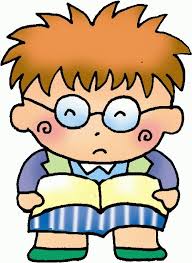 